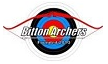 Bitton ArchersBitton ArchersBitton ArchersBitton ArchersBitton ArchersBitton ArchersBitton ArchersBitton ArchersBitton ArchersBitton ArchersBitton ArchersBitton ArchersBitton ArchersTarget NoTarget NoTarget NoNameNameNameNameNameNameNameNameNameNameNameNameNameRound  Round  Round  Round  Round  Round  Round  Round  Round  Bowstyle   Bowstyle   Bowstyle   Bowstyle   Bowstyle   Bowstyle   Bowstyle   Bowstyle   Bowstyle   Bowstyle   Bowstyle   Bowstyle   Bowstyle   Handicap  Handicap  Handicap  Handicap  Handicap  Handicap  Handicap  Handicap  Handicap  6-arrow Total6-arrow Total12-arrow TotalRun TotalArcher's SignatureArcher's SignatureArcher's SignatureArcher's SignatureArcher's SignatureArcher's SignatureArcher's SignatureArcher's SignatureArcher's SignatureScorer's SignatureScorer's SignatureScorer's SignatureScorer's SignatureScorer's SignatureScorer's SignatureRoundTotalsRoundTotalsAdjustmentAdjustmentAdjustmentAdjustmentAdjustmentAdjustment